展鸿2024年浙江省高校选调生全真模考卷（十一）                         《综合能力测试》参考答案及解析第一部分  行政职业能力测验1.【答案】A。解析：本题考查基础应用。第一步：审阅题干。已知题干中数量关系，可设代数进行求解。第二步：设甲镇参赛人数为4x人，则乙镇为3x人。根据题意有=，解得x=8。因此乙镇的干部职工比甲镇多3×8+24-4×8-8=8人。故本题选A。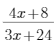 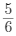 2.【答案】D。解析：本题考查基础经济问题。设该笔记本零售价为x元，根据题意有20（x-3）=360÷x×3，解得x=9或-6（舍去）。故本题选D。3.【答案】A。解析：本题考查火车过桥问题。第一步：审阅题干。以双列队通过和以单列队通过的速度相同，则时间比等于路程比。第二步：车队通过桥梁所需行走的路程为车队长度+桥梁长度。单列队路程为20×20+19×10+760=1350米，双队列路程为20×10+9×10+760=1050米。因此双列队与单列队通过桥梁的时间比为1050:1350=7:9。故本题选A。4.【答案】C。解析：本题考查基础经济问题。第一步：审阅题干。已知价格变动幅度，可设特值进行求解。第二步：设该商品1月份价格为100，则2月份为100×（1+20%）=120，3月份为120×（1-20%）=96，即该商品3月份的价格与1月份的价格相比降低。故本题选C。5.【答案】C。解析：本题考查基础数学。第一步：审阅题干。这个三位数恰好是小王今年年龄的平方数，且均为非0的偶数，可根据条件代入选项直接排除。第二步：A项代入，17的平方数为奇数，排除。B项代入，20的平方数存在为0的数。排除。C项代入，22的平方数为484，满足要求，当选。D项代入，34的平方数为4位数，排除。故本题选C。6.【答案】B。解析：本题考查多次相遇追及问题。第一步：审阅题干。第一次的追及距离为200米，第二、三次的追及距离均为400米，总追及距离已知，可设第一次的追及时间为1，则第二、三次的追及时间均为2。第二步：总追及时间为1+2+2=5，则乙的速度为2000÷5=400，设甲的速度为x，根据题意有（x-400）×1=200，解得x=600，甲的速度是乙的600÷400=1.5倍。故本题选B。7.【答案】A。解析：本题考查和定最值。第一步：审阅题干。要求“面积最大的草坪上栽树至少”，则应使其他草坪尽可能栽树多。第二步：已知每块草坪必须有树且所栽棵数要依据面积大小各不相同，设面积最大的草坪至少要栽x棵，则另外4处草坪应分别栽树（x-1）棵、（x-2）棵、（x-3）棵、（x-4）棵，根据题意有x+x-1+x-2+x-3+x-4=21，解得x=6.2。因此面积最大的草坪上至少要栽7棵。故本题选A。8.【答案】D。解析：本题考查周期问题。第一步：审阅题干。本题为周期问题与思维统筹的综合，因时间段较短，可通过枚举解题。第二步：根据题意可知，甲网站每2天更新一次，乙网站每3天更新一次，丙网站每4天更新一次。要使有更新的天数最多，则应使它们更新不在同一天，甲网站一个星期内最多可更新4次，乙网站最多可更新3次，丙网站最多可更新2次，4+3+2=9＞7，因此只需将三个网站的更新时间错开，就能保证一个星期内每天都有更新内容，即题干所求为7天。也可参照下表辅助思考：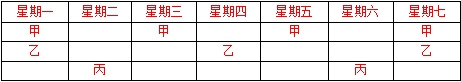 故本题选D。9.【答案】C。解析：本题考查基础概率问题。根据概率=可知，该专业学生小李能选中课程A的概率为=。故本题选C。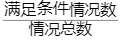 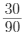 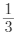 10.【答案】C。解析：本题考查基础排列组合。第一步：审阅题干。字母O、I不参与组牌，则有24个英文字母可参与组牌；且前三位为阿拉伯数字，而题干未说明不可重复，则前三位阿拉伯数字可重复。第二步：牌照前三位的组合方式有××=1000种，后两位的组合方式有=552种，因此用这种方法可以给该地区汽车上牌照的数量为1000×552=552000辆。故本题选C。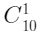 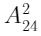 11.【答案】B。解析：本题考查基础应用。第一步：审阅题干。已知750和1350的最大公约数为150。第二步：根据750÷150=5，1350÷150=9可得，整段围墙至少需要安装1+5+9=15个摄像头。故本题选B。12.【答案】C。解析：本题考查约数。第一步：审阅题干。本题看似考查平面几何问题，实则考查公约数。区域A与区域B之间存在公共边，则该公共边的长肯定为它们面积的公约数。区域B与区域C同理。第二步：15和27的公约数为3，27与36的公约数为9，则区域A是3米×5米的矩形，区域B是3米×9米的矩形，区域C是4米×9米的矩形。因此这块长方形场地的总面积为（5+9）×（3+4）=98平方米。故本题选C。13.【答案】D。解析：本题考查日期问题。第一步：审阅题干。1个月内，日期是公差为1的等差数列，可利用等差数列的前n项和公式进行求解。第二步：设今天是x号，根据选项可知x＞7，则所翻页的日期最早和最晚分别为（x-1）号和（x-7）号，根据题意有=168，解得x=28。故本题选D。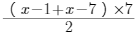 14.【答案】A。解析：本题考查牛吃草问题。第一步：审阅题干。题干涉及排队人数、入场口、排队，可知为牛吃草变形问题。第二步：根据牛吃草公式可知，每分钟来的观众人数为（3×15-4×10）÷（15-10）=1，则13:30时共有观众人数为（3-1）×15=30人，因此自第一个观众到达共经过30÷1=30分钟，即第一个观众到达的时间是13:00。故本题选A。15.【答案】B。解析：3块牛排共有6面，每次只能煎2面，需要6÷2=3次煎完，花费时间3×2=6分钟。同理，烙好4张饼花费时间4×2÷2×3=12分钟。因此总共需要6+12=18分钟。故本题选B。16.【答案】C。解析：本题考查翻译推理。第一步：翻译题干信息：①功名富贵长在→汉水西北流；②汉水是东南流向。第二步：分析选项，确定答案。A项：翻译为“功名富贵长在∧¬汉水西北流”，是①的矛盾命题，排除。B项：“功名富贵不长在”否定①的前件，无法得到确定性结论，排除。C项：②否定①的后件，可以得到否定前件，即功名富贵不能长在，符合李白的观点，当选。D项：“汉水西北流”肯定①的后件，无法得到确定性结论，排除。故本题选C。17.【答案】B。解析：本题考查削弱类。第一步：分析题干论点论据。论点：大熊猫的食性变化发生在较近的几百年，而不是之前所称的几千年。论据：人们通过测定大熊猫骨骼和牙齿中稳定的同位素揭示了它们晚年和牙釉质形成早期的饮食状况。第二步：分析选项，确定答案。A项：大熊猫的食性特征和栖息地分布比预想得复杂和多样，与大熊猫食性变化的时间无关，属于无关项，排除。B项：研究者选取的熊猫样本很大比例上来自二三百年前，无法代表古代大熊猫，说明样本选择不科学，根据此研究无法推出论点，最能质疑论点，当选。C项：野生的和人工圈养的大熊猫同位素分析中存在一些差别，只能说明这两种大熊猫的食性不同或进食种类可能有所不同，但与早期的大熊猫食性发生变化的时间无关，属于无关项，排除。D项：指出如果取样全面根据同位素可推测出大熊猫的食物类型，说明根据同位素可以推测出大熊猫食性变化的时间，加强论点，排除。故本题选B。18.【答案】A。解析：本题考查评价类。第一步：分析题干论点论据。论点：传统城市动物园不可或缺。论据：传统城市动物园具有票价低、交通便利等优点，中小学组织参观十分方便，因而具有很强的教育功能。第二步：分析选项，确定答案。A项：野生动物园和传统动物园具有并存的可能性并不等同于就有保留的必要性，与题干论点“传统城市动物园不可或缺”无关，因此该项不是题干论证的缺陷，当选。B项：假设该项不成立，则具有很强教育功能的动物园并不意味着就要保留，则题干论证不成立，因此该项是题干论证的缺陷，排除。C项：假设该项不成立，则票价低、交通便利不等同于方便中小学生组织参观，则题干论证不成立，因此该项是题干论证的缺陷，排除。D项：假设该项不成立，则方便中小学组织参观的动物园不具有很强的教育功能，也就没有保留的必要，则题干论证不成立，因此该项是题干论证的缺陷，排除。故本题选A。19.【答案】C。解析：本题考查解释类。第一步：分析题干矛盾现象。题干矛盾现象：相较传统农业生产方式，有机农业生产出的农作物产量会有一定程度的下降，但现在仍然有越来越多的农民从传统农业转向有机农业，甚至花费资金，添置用于有机农业耕作的农用设备。第二步：分析选项，确定答案。A项：仅指出有机农业耕作方式有助于保护生态环境，无法解释农民为何愿意花费资金添置设备也要转向有机农业，排除。B项：仅指出有机农业耕作方式被广泛推广，无法解释题干现象，排除。C项：指出有机农作物售价远高与传统农作物，即使产量下降，利润也会有所增长，农民就更愿意选择有机农业，最能解释题干现象，当选。D项：指出部分有机农作物的产量不会下降，不具有参考意义，无法解释题干现象，排除。故本题选C。20.【答案】A。解析：本题考查智力推理。第一步：整理题干信息。①大象在东边；②骆驼4岁在西边；③小王看的是中间的动物；④小张去看的动物年龄最小；⑤三种动物年龄从西到东依次增加，且平均年龄为5岁，即中间的动物年龄为5岁。第二步：分析题干信息，确定答案。根据①②⑤可知，猴子在中间且为5岁，则大象为6岁。再结合③可知，小王参观的是猴子。根据②④⑤可知，小张参观的是骆驼，则小李参观的是大象。故本题选A。21.【答案】D。解析：蜜是蜜獾的食物，且蜜不是蜜獾产的；D项竹是竹鼠的食物，且竹不是竹鼠产的。A项蜜是蜜蜂自己产的，排除。B项海是海龟的生活场所，排除。C项大部分白蚁是白色的，排除。故本题选D。22.【答案】B。解析：垄断与竞争为反义关系，B项和平与暴力为反义关系。A项独立与自主不是反义关系，排除。C项共赢是合作的结果，二者不为反义关系，排除。D项繁荣是发展的结果，二者不为反义关系，排除。故本题选B。23.【答案】A。解析：小说家与诗人为交叉关系，A项奢侈品与首饰也为交叉关系。B项化学家属于科学家，C项木雕属于工艺品，二者均为种属关系，排除。D项自助游是背包客的旅行方式，排除。故本题选A。24.【答案】C。解析：本题考查人文地理类对应关系。第一步：分析题干词语间的关系。“横看成岭侧成峰”出自苏轼的《题西林壁》。第二步：分析选项，确定答案。A项：“床前明月光”出自李白的《静夜思》，排除。B项：“锄禾日当午”出自李绅的《悯农》，排除。C项：“青春作伴好还乡”出自杜甫的《闻官军收河南河北》，当选。D项：“清明时节雨纷纷”出自杜牧的《清明》，排除。故本题选C。25.【答案】C。解析：本题考查场所关系。选项逐一代入。A项：在微信群里沟通会用到符号，黑板是教学的工具，前后逻辑关系不一致，排除。B项：微信群与点赞无明显联系，教师是教学的主体，前后逻辑关系不一致，排除。C项：微信群是社交场所之一，教室是教学场所之一，前后逻辑关系一致，当选。D项：在微信群里可以发红包，奖励是一种教学方式，前后逻辑关系不一致，排除。故本题选C。26.【答案】D。解析：本题考查数量类规律。第一步：观察图形。题干各图形组成不同，无明显属性类规律，考虑数量类规律。题干各图形的封闭空间数均为1，且封闭空间的边数依次为：3、4、5、6、（7）、8，则问号处图形的封闭空间数应为1，且该封闭空间的边数应为7。第二步：分析选项，确定答案。A项：封闭空间数为1，但该封闭空间的边数为8，排除。B项：封闭空间数为2，排除。C项：封闭空间数为3，排除。D项：封闭空间数为1，且该封闭空间的边数为7，当选。故本题选D。27.【答案】C。解析：第一组各图形均由两个轴对称图形构成，且两条对称轴形成的夹角依次为：0°、45°、90°。第二组图形遵循此规律，则问号处图形应由两个轴对称图形构成，且两条对称轴形成的夹角应为90°。观察选项，只有C项符合。故本题选C。28.【答案】C。解析：本题考查关系类规律。第一步：观察图形。题干各图形组成元素相同，无明显位置类和属性类规律，考虑关系类规律。题干各图形均包含5个黑色小方块，且黑色小方块之间均为点连接，则问号处图形应包含5个黑色小方块，且黑色小方块之间均为点连接。第二步：分析选项，确定答案。A项：黑色小方块之间存在没有连接的部分，排除。B项：包含6个黑色小方块，排除。C项：包含5个黑色小方块，且黑色小方块之间均为点连接，当选。D项：黑色小方块之间均为线连接，排除。故本题选C。29.【答案】C。解析：①②⑤图形中，阴影部分面积均占总面积的四分之一；③④⑥图形中，阴影部分面积均占总面积的二分之一。故本题选C。30.【答案】B。解析：本题考查空间类规律。第一步：观察展开图和选项各面。第二步：分析选项，确定答案。A项：假设正面和右面正确，顶面应为空白面，排除。B项：符合折叠规律，当选。C项：假设右面和顶面正确，正面应含有格纹三角形，排除。D项：假设右面和顶面正确，正面应为空白面，排除。故本题选B。31.【答案】B。解析：本题考查现期比值。第一步：查找相关材料。题干命题点的对应材料在图1，即2011～2020年全球医药研发外包市场规模。第二步：根据已知条件解题。2016～2020年，全球医药研发外包市场规模是2011～2015年的≈≈1.7倍。故本题选B。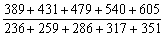 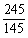 32.【答案】B。解析：本题考查增长率比较。第一步：查找相关材料。题干命题点的对应材料在图1和图2，即2015～2020年中国临床前医药研发外包市场规模和全球医药研发外包市场规模。第二步：根据已知条件解题。2016年中国临床前医药研发外包市场规模同比增速为×100%≈×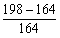 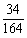 100%＞20%；2017年为×100%≈×100%＜20%；2018年为×100%≈×100%＜20%；2019年为×100%≈×100%＜20%；2020年为×100%≈×100%＜20%。综上，2016年中国临床前医药研发外包市场规模同比增速最快，当年全球医药研发外包市场同比增长率为×100%=×100%≈10.8%，在10%～11%之间。故本题选B。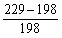 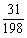 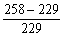 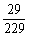 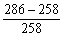 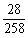 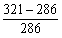 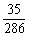 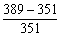 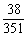 33.【答案】C。解析：本题考查现期比重。第一步：查找相关材料。题干命题点的对应材料在图1和图2，即2020年全球和中国医药研发外包市场规模。第二步：根据已知条件解题。2020年中国医药研发外包市场规模为≈≈138亿美元，占全球总规模的×100%≈23%。故本题选C。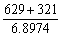 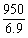 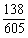 34.【答案】A。解析：本题考查比重作差。第一步：查找相关材料。题干命题点的对应材料在图2，即2011和2020年中国医药研发外包市场规模。第二步：根据已知条件解题。2020年中国医药研发外包市场中，临床试验医药研发外包的比重比2011年增长了（-）×100%≈（-）×100%≈9%，即增长了9个百分点，A项与之最接近。故本题选A。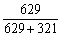 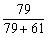 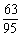 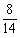 35.【答案】D。解析：本题考查综合分析。A项错误：根据图2可知，2019年中国临床试验和临床前市场规模差值为519-286=233亿元，2020年为629-321=308亿元，后者大于前者，因此中国临床试验和临床前市场规模差值最大的并非2019年，排除。B项错误：根据图2可知，2013～2016年，中国临床前市场总规模为100+128+164+198=590亿元＜600亿元，排除。C项错误：根据图2可知，2017年中国市场中，临床试验市场占比为×100%≈×100%＜×100%=60%，排除。D项正确：根据图1可知，2012年全球医药研发外包市场规模同比增量为259-236=23亿美元，2013年为286-259=27亿美元，2014年为317-286=31亿美元，2015年为351-317=34亿美元，为逐年递增，当选。故本题选D。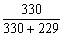 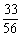 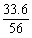 36.【答案】A。解析：根据表格可知，2018年全国二星级饭店餐饮收入占其营业收入比重为≈=≈33.3%，三星级饭店为＞=40%，四星级饭店为≈=40%，五星级饭店为≈=40%，因此2018年餐饮收入占其营业收入比重最低的是二星级饭店。故本题选A。37.【答案】D。解析：根据表格可知，2018年全国五星级饭店平均每间客房产生的客房收入是二星级酒店的÷＞÷==4倍，即2018年全国五星级饭店平均每间客房产生的客房收入为二星级饭店的4倍以上。故本题选D。38.【答案】C。解析：根据表格及备注可知，全国星级客房出租率=，实际出租间夜数同比增长率（-4.35%）＞可供出租间夜数（-6.69%），比值增大，因此同比变化趋势为上升；同理，平均每名从业人员服务客房数=，客房数增长率（-7.13%）＞从业人员数（-8.8%），比值增大，因此同比变化趋势为上升。因此①②同比均上升。故本题选C。39.【答案】C。解析：A项，根据表格可知，二星级利润总额（2.56亿元）＞一星级利润总额（0.08亿元），与柱形图不符，排除。B项，根据表格可知，三星级客房收入（206.14亿元）＞餐饮收入（182.93亿元），则前者与后者之差为正数，排除。C项，平均每名从业人员创造的利润，即，五星级～一星级依次为≈3，≈，＜0，≈，≈1，符合柱形图所示指标，当选。D项，以营业收入为基数计算的利润率，即，五星级为＜，一星级为＞，即五星级小于一星级，与柱形图不符，排除。故本题选C。40.【答案】A。解析：A项正确，根据表格及备注可知，2018年四星级客房出租率为×100%，三星级为×100%，前者分子大且分母小，则前者比值大，因此四星级客房出租率高于三星级。B项错误，根据表格可知，2018年全国星级饭店餐饮收入同比下降×0.38%≈837×0.4%=3.36亿元＜20亿元。C项错误，根据表格可知，2018年二星级饭店平均每间客房创造的利润为＜0.5，一星级为＞0.5，因此全国二星级饭店平均每间客房创造的利润低于一星级饭店。D项错误，根据表格可知，2018年全国五星级饭店利润总额占星级饭店利润总额的比重为≈96%＞95%，即比重不在90%～95%之间。故本题选A。41.【答案】D。解析：战略思维，就是高瞻远瞩、统揽全局，善于把握事物发展总体趋势和方向；历史思维，就是以史为鉴、知古鉴今，善于运用历史眼光认识发展规律、把握前进方向、指导现实工作；辩证思维，就是承认矛盾、分析矛盾、解决矛盾，善于抓住关键、找准重点、洞察事物发展规律；创新思维，就是破除迷信、超越常规，善于因时制宜、知难而进、开拓创新；法治思维，就是增强尊法学法守法用法意识，善于运用法治方式治国理政；底线思维，就是客观地设定最低目标，立足最低点，争取最大期望值。D项说法错误。故本题选D。42.【答案】A。解析：A项错误，“我曾测量天空，现在测量幽冥。灵魂飞向天国，肉体安息土中”是天文学家开普勒的墓志铭。爱因斯坦的墓志铭是“在美的前沿揭示了一个崭新的世界”。B项正确，“他把世界翻了一个个儿，虽然并不完全”是19世纪英国科学家达尔文的墓志铭。C项正确，“他从苍天处取得闪电，从暴君处取得民权”是美国政治家富兰克林的墓志铭。D项正确，“他失明了，因为自然界已经没有剩下什么他没有看见过的东西了”是意大利天文学家、物理学家伽利略的墓志铭。故本题选A。43.【答案】B。解析：A项错误，公元前202年，汉高祖刘邦建立汉朝；公元189年，汉献帝刘协称帝；公元前141年，汉武帝刘彻登基。正确排序为汉高祖→汉武帝→汉献帝。B项正确，公元618年，唐高祖李渊建立唐朝；公元626年，唐太宗李世民登基；公元712年，唐玄宗李隆基继位。C项错误，公元960年，宋太祖赵匡胤建立宋朝；公元1100年，宋徽宗赵佶登基；公元1067年，宋神宗赵顼继位。正确排序为宋太祖→宋神宗→宋徽宗。D项错误，公元1735年，清高宗乾隆登基；公元1661年，清圣祖康熙登基；公元1796年，清仁宗嘉庆登基。正确排序为清圣祖（康熙）→清高宗（乾隆）→清仁宗（嘉庆）。故本题选B。44.【答案】B。解析：A、C、D三项均可设行政许可，《行政许可法》第12条规定，下列事项可以设定行政许可：（一）直接涉及国家安全、公共安全、经济宏观调控、生态环境保护以及直接关系人身健康、生命财产安全等特定活动，需要按照法定条件予以批准的事项；（二）有限自然资源开发利用、公共资源配置以及直接关系公共利益的特定行业的市场准入等，需要赋予特定权利的事项；（三）提供公众服务并且直接关系公共利益的职业、行业，需要确定具备特殊信誉、特殊条件或者特殊技能等资格、资质的事项；（四）直接关系公共安全、人身健康、生命财产安全的重要设备、设施、产品、物品，需要按照技术标准、技术规范，通过检验、检测、检疫等方式进行审定的事项；（五）企业或者其他组织的设立等，需要确定主体资格的事项；（六）法律、行政法规规定可以设定行政许可的其他事项。B项可以不设行政许可，《行政许可法》第13条规定，本法第十二条所列事项，通过下列方式能够予以规范的，可以不设行政许可：（一）公民、法人或者其他组织能够自主决定的；（二）市场竞争机制能够有效调节的；（三）行业组织或者中介机构能够自律管理的；（四）行政机关采用事后监督等其他行政管理方式能够解决的。故本题选B。45.【答案】B。解析：《最高人民法院关于适用〈中华人民共和国民法典〉婚姻家庭编的解释（一）》第5条规定，当事人请求返还按照习俗给付的彩礼的，如果查明属于以下情形，人民法院应当予以支持：（一）双方未办理结婚登记手续；（二）双方办理结婚登记手续但确未共同生活；（三）婚前给付并导致给付人生活困难。适用前款第二项、第三项的规定，应当以双方离婚为条件。故本题选B。46.【答案】A。解析：A项正确，闰月是一种历法置闰方式，每两到三年增加一个月，在汉历中，设置闰月的目的是协调回归年与汉历年的矛盾，防止汉历年月与回归年即四季脱节。B项错误，阴阳历是以月球平均绕地球转一圈的时间为一月，但通过设置闰月，使一年的平均天数又与地球平均绕太阳转一圈的时间相等，如中国的汉历、藏历，均设置了闰月。C项错误，闰年中有闰月（即十三个月）的情况可分为三种：六个大月七个小月共383天（如1993癸酉年），七个大月六个小月共384天（如2004甲申年），八个大月五个小月共385天（如2006丙戌年），因此有闰月的年份天数最多只有385天。D项错误，闰年每四年出现一次，闰月每两到三年出现一次。故本题选A。47.【答案】A。解析：A项正确，放入衣柜的樟脑丸变小是因为樟脑丸升华变成气态，该过程需要吸收热量。B项错误，投影仪是利用凸透镜成倒立、放大的实像的原理制成的。C项错误，盲道上凸起的圆点设计，是为了减小人与地面的接触面积，增大压强，增强人体脚部触觉，便于盲人行走。D项错误，家庭电路电流过大的原因可能为短路或用电器总功率过大（负载过大）。故本题选A。48.【答案】A。解析：A项正确，等温线的延伸方向可为研究某一区域内温度分布及原因提供参考，因此等温线图是研究地表热状况空间分布的依据。B项错误，等温线越密集，说明气温差别越大；等温线越稀疏，气温差别越小。C项错误，等温线数值由低纬向两极递减，在北半球，数值自南向北递减。D项错误，等温线在海岸地带发生着季节性的弯曲变化；在山脉地带，等温线大致与等高线平行。故本题选A。49.【答案】A。解析：A项正确，拉卜楞寺位于甘肃省甘南藏族自治州夏河县，拉卜楞寺是藏语“拉章”的变音，意思为活佛大师的府邸，是藏传佛教格鲁派六大寺院之一，被世界誉为“世界藏学府”。B项错误，白马寺创建于东汉永平十一年（公元68年），为中国第一古刹，世界著名伽蓝，是佛教传入中国后兴建的第一座官办寺院，有中国佛教的“祖庭”和“释源”之称。C项错误，少林寺是中国佛教禅宗祖庭和中国功夫的发源地，位于河南省登封市嵩山五乳峰下，嵩山是中岳，而南岳是衡山。D项错误，飞来峰，又名灵鹫峰，位于浙江灵隐寺的山坡上，遍布五代以来的佛教石窟造像，多达三百四十余尊，为我国江南少见的古代石窟艺术瑰宝，而大昭寺，位于拉萨老城区中心，是一座藏传佛教寺院，为藏王松赞干布所建造。故本题选A。50.【答案】B。解析：A项正确，由于林冠及枯枝落叶层的截留作用，减少了直接落入地面的降水，削减了雨滴对土壤表层的溅击强度，避免了土壤板结，从而增大了下渗率。B项错误，由于林中遮蔽、气温低、湿度大、风速小，加之林地土壤有枯枝落叶覆盖，土壤疏松，非毛管空隙多，因此，同自然条件下，林内土地蒸发小于自然条件下无林地土地的直接蒸发量。C项正确，森林在土壤中大量根系的发育，对土壤有良好的改造作用，可以增加土壤的有机质、团粒结构及非毛管孔隙率，因而林地比非林地有较高的渗蓄能力。D项正确，林地蒸散发是植被截留蒸发、植物散发和土壤蒸发的总和。故本题选B。第二部分  申论三、作答要求（一）假设资料4中的糕点老字号打算转型通过网络走向全国，请你结合资料，以“让老字号成为新网红”为题，为该老字号品牌的发展撰写一篇“破圈”规划书。（30分）要求：条理清楚，语言准确，要点全面；字数600字左右。【参考答案】让老字号成为新网红在消费升级的大趋势下，“国潮”之风兴起激活了中国传统文化，也为根植于传统文化的老字号企业“复兴”提供了契机。如今，余杭塘栖古镇糕点老字号亟待破圈，在保留老字号品牌的传统记忆、独特口感与精神面貌的同时，还需要创新连接方式，实现与更多年轻人的接触。为此提出以下规划，帮助老字号打造“网红”品牌。一、坚守初心，传承中华传统点心文化1.对内深度挖掘传统糕点文化坚守做糕点的初心，对传统糕点文化进行深度挖掘，以责任心和使命感传承传统糕点文化技艺，留住匠心老铺的精神。2.对外宣传发扬传统糕点文化传承并发展传统糕点文化，贴合网友喜好，推出糕点纪录片和广告，展示传统食品文化，让人们感受中式点心文化的魅力。二、持续创新，革新产品与经营方式1.开通网络渠道，引入互联网运营运用互联网思维找到新卖点，改良产品，打造“网红”点心，建立起线上知名度；同时可以借用品牌文化故事打造品牌形象IP，以多维触角伸向社交媒体矩阵渠道，实现品牌IP化，业态特色化，开拓发展新天地。2.改善质量和形态，创新升级产品质量研发“小而精”富有文化价值的特色新产品，对传统糕点进行改造和升级，如将制作技艺与当地特色相结合，研发新品打造旅游文化伴手礼；重视消费者需求，依据顾客反馈，对糕点在质量、服务、设计、审美等方面推陈出新，改善配方和外型，满足新消费需求，重塑品牌活力。老字号品牌既要坚守传统，也要持续创新，顺应互联网发展浪潮，借助新渠道，打造硬品牌，如此，必会谱写新的百年传说，开拓新的天地。（629字）（二）结合给定资料，以“促进新型消费提质升级”为主题，自选角度，自拟题目，写一篇议论性文章。（60分）要求：（1）紧扣资料的主旨； （2）结构完整，内容充实； （3）论述深刻，语言流畅； （4）字数1000～1200字。【参考范文】发展新型消费  促进消费提质升级近年来，我国数字经济蓬勃发展，消费新业态、新模式不断涌现，网上购物、扫码用车……新型消费已经成为人们生活中不可缺少的一部分。当前，新型消费已经成为拉动消费、促进国内大循环的新增长点。顺应数字经济发展趋势，我们更要促进新型消费的发展，从而推动经济转型升级、满足人民日益增长的美好生活需求。5G时代到来，新型消费加速发展，为百姓美好生活创造了更多可能，全社会运转效率大幅提升。但同时，更要看到新型消费还存在一些亟待补齐的短板，存在比较突出的区域发展不平衡、行业发展不充分的矛盾。因此，需要从各方面多措并举，促进新型消费提质升级。发挥数字化的“顶梁柱”作用，助推新型消费技术提质升级。数字化时代，当产品被赋予数字性能之后，消费模式就会相应发生改变，继而为市场注入新的活力。新型消费就是数字经济的重要内容，具有网络化、数字化和智能化等突出特点。现如今，不少市场主体依托互联网技术，加快创新创造步伐，衍生新链条和新业务，培育出定制消费、“智能+”服务消费等新型消费场景。因此，应加快新一代信息基础设施建设，特别是5G基站、大数据中心等数字化基础设施的建设，为新消费模式应用创造良好的硬件环境，促进更多新场景的普及应用。坚持高标准的“方向标”引领，助推新型消费标准提质升级。现下，新型消费领域很多新生事物发展迅速，但相关制度标准并没能及时更新跟上。正如近些年“直播带货”乱象频起，不仅伤害了消费者的权益，也对行业生态造成了不良影响。这就需要相关部门及时健全标准体系，以高标准建设带动高质量发展。不久前，人社部、中央网信办、国家广播电视总局共同发布《互联网营销师国家职业技能标准》对直播行业进行详细规定，使直播行业迎来更规范的发展。因此，未来在重点服务消费、新一代信息技术等领域要继续加强标准研制工作，方能推动新型消费发展行稳致远。推动新消费的“多元化”扩容，助推新型消费技内容提质升级。如今，各种以数字技术为支撑的新型消费行为，正融入人们生活。社区团购、社群团购等模式的兴起，让“分享经济”走红；无人零售、无人驾驶、无人服务等新业态落地，让“非接触式”服务成为消费潮流；AR、VR等新技术的发展，使“云逛街”“云旅游”成为可能……消费新潮流正不断涌现，显示出源源不断的活力。就此，要拓展新型消费服务场景，持续打造沉浸式、体验式、互动式消费场景，推动新业态、新模式涌现，进一步优化消费供给，提升消费体验，为消费者创造更多可以实现美好生活的“体验场”，助力消费回暖。发展数字经济、提质新型消费，对保障居民日常生活需要、有效扩大消费、培育完整内需体系和构建新发展格局具有重要意义。坚持发挥数字化支撑作用、以高标准为引领、推动新型消费扩容提质，在各方合力推动下，新型消费的发展动能必将进一步迸发，人民日益增长的美好生活需要必会得到更好满足！（1170字）